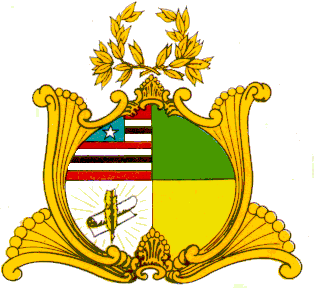 ESTADO DO MARANHÃOASSEMBLEIA LEGISLATIVA DO MARANHÃOGabinete do Deputado Edson Araújo Av. Jerônimo de Albuquerque, S/N, Sítio Rangedor – COHAFUMA/CEP: 65.071-750Fone: Geral (098) 3269-3279/3280 (fax), e-mail: edsonaraujo@al.ma.gov.brSão Luís – Maranhão                             REQUERIMENTO                              /2022.Senhor Presidente,Nos termos do que dispõe o Art. 163, inciso VIII do Regimento Interno da Assembleia Legislativa do Maranhão, requeremos que seja enviada Mensagem de Congratulação ao Presidente e associados da Colônia de Pescadores Z-112 do município de Marajá do Sena-MA, parabenizando-os pela passagem do aniversário de fundação da entidade, que ocorrerá no dia 26 de abril de 2022 e pelo abnegado e eficiente trabalho desenvolvido, que tem contribuído para a o alcance de resultados produtivos para a comunidade pesqueira. Plenário Deputado Nagib Haickel, em 26 de abril de 2022.     Edson Araújo    Dep. Estadual   PSBPresidente: Luís Alexandre dos SantosContato: (98) 98523-5902Endereço: Avenida César Bandeira, S/N, CentroE-mail: alexandres-112@hotmail.com